Parent Involvement at Francisco Elementary School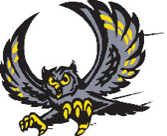 2020-2021The policy and Francisco Elementary School intends to be in compliance of the parental policy guidelines outlined in Every Student Succeeds Act of 2015.  The policy and school-parent compact will be given to each family at the beginning of the school year.  The policy and the compact will be posted on the school website.  Francisco will support parents by following the guidelines below:   Each fall semester Francisco will host a Title 1 Parent Meeting.  Parents will learn about their Title 1 rights and school requirements.  The Parent Involvement Policy and the School Parent Compact are presented.  Parents learn how Title 1 funding is used at Francisco Elementary School.  The materials and resources available through the school will be discussed and displayed.  Parents receive information about assessments, the Indiana College and Career Readiness Standards (K-6).  This information is available at family programs throughout the school year.  If the schoolwide program plan under Section 1114 (b)(2) is not satisfactory to the parents of participating children, submit any parent comments on the plan when the school makes the plan available to the LEA.Francisco Elementary Parent Teacher Organization serves as a conduit for parent involvement activity and programs.  A PTO meeting is scheduled early in second semester, so that parents may review and update the Parent Involvement Policy and School-Parent Compact.  Our School Improvement Plan (SIP) is available for review at the PTO Meeting.   We encourage parent comments and suggestions about the plan and family programming.  Parents also have the opportunities, when appropriate, to help make decisions relating to the education of their child. Keeping all Francisco Elementary families informed is vital.  Information about student learning and upcoming programs is available in the families first language whenever possible.  Notifications of upcoming programs are available in school newsletters, calendars, classroom newsletters, remind and on school messenger.Each year we have a variety of programs available for students to participate.  During the first semester, students participated in grandparent’s day, academic challenges (Geography Bee and Spelling Bee) and veteran’s day programs.  Second semester activities include a spring carnival, a walkathon, and field trips.  Francisco staff will inform parents how they can support their child’s learning at home.Francisco uses multiple ways to keep parents informed of their child’s academic progress and learning.  Harmony is our student support system and is kept up to date by Francisco staff.  Parents may also request to meet with the teacher to discuss student progress throughout the year.  Francisco Elementary School will promote our local Head Start Programs and offers testing for kindergarten readiness.Ongoing professional development will take place during staff meetings, on professional development days, and after school to help staff with best practice techniques for parental involvement.  It is the intent of the staff to develop supportive relationships with our student’s parents.Other reasonable support for parental involvement activities will be considered if a request is presented.  